校外调入应聘者操作指南一、注册账户（校外用户需注册；若您已有微人大账户，可登录后直接进入第二步应聘）http://v.ruc.edu.cn/account/signup1.进入注册界面，按要求填写真实姓名、有效的手机号码，获取验证码进入下一步。2.选择证件类型，并准确填写证件号码，按要求上传图片。3.注册完成，等待邮件或短信通知接收账户用户名和密码。4.信息技术中心会在1-2个工作日左右处理审批，请及时查看。二、填写应聘信息1.直接访问招聘启事中的网址链接，或登录“微人大”网站，进入“服务”界面，在“申请”中找到相应招聘岗位服务表单。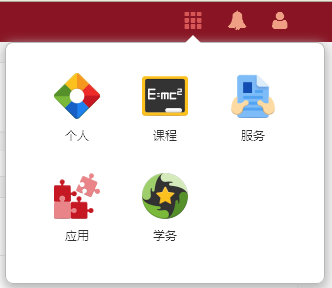 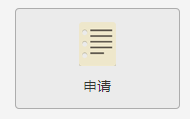 2.进入信息填写页面后，点击“编辑”，填写相关信息。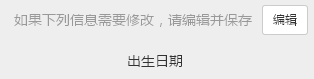 带“*”号的为必填信息；不带“*”号的为选填信息，请根据实际情况填写相关内容。3.上传附件请点击“上传文件”，按相关提示上传相关附件。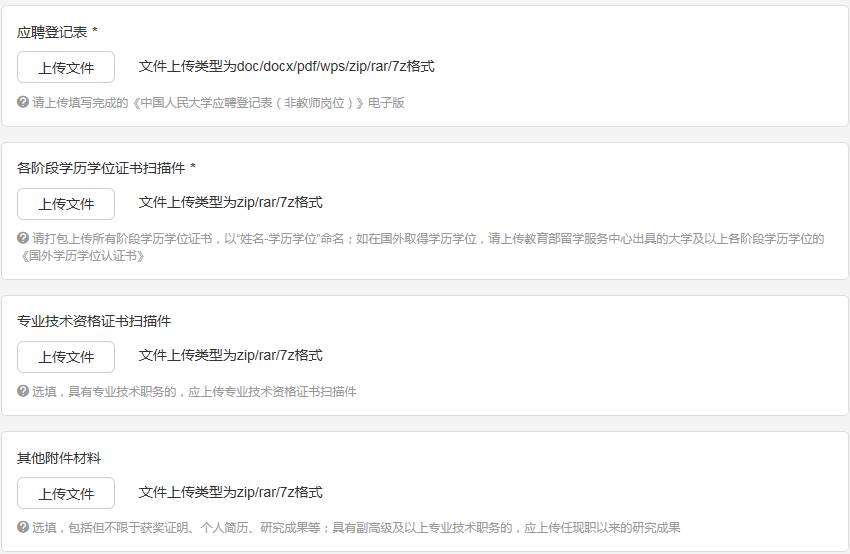 其中“应聘登记表”（模板见附件一）和“各阶段学历学位证书扫描件”必须完整上传，请将相应文件命名为“姓名+应聘登记表”、“姓名+学历学位证书”后再上传；选填项请根据个人需要添加，如有多个文件，请以压缩包格式上传。4.保存与修改您可以选择“保存草稿”，保存已填写的应聘信息。在下次登录“微人大”招聘系统时，可以修改相关信息。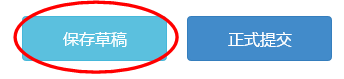 5.选择签批人在页面最下方选择所应聘单位的签批人，点击头像即可。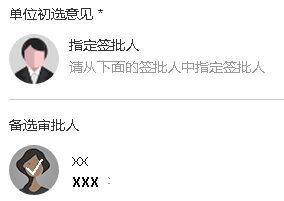 6.提交应聘申请如果您确定所填信息已完整、准确，请点击“正式提交”。提交后，您不能再修改应聘信息。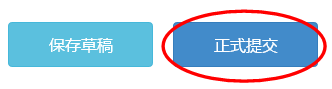 7.及时查询审核结果用人单位会在申报截止后对您的应聘申请进行审核，请注意及时查询您的审核结果。如因信息填写有误被驳回，请根据工作人员的意见修改您的申请并再次提交；如审核通过，请保持通讯畅通，以便接收我们的后续通知，并注意将填写过的《应聘登记表》保存备份。